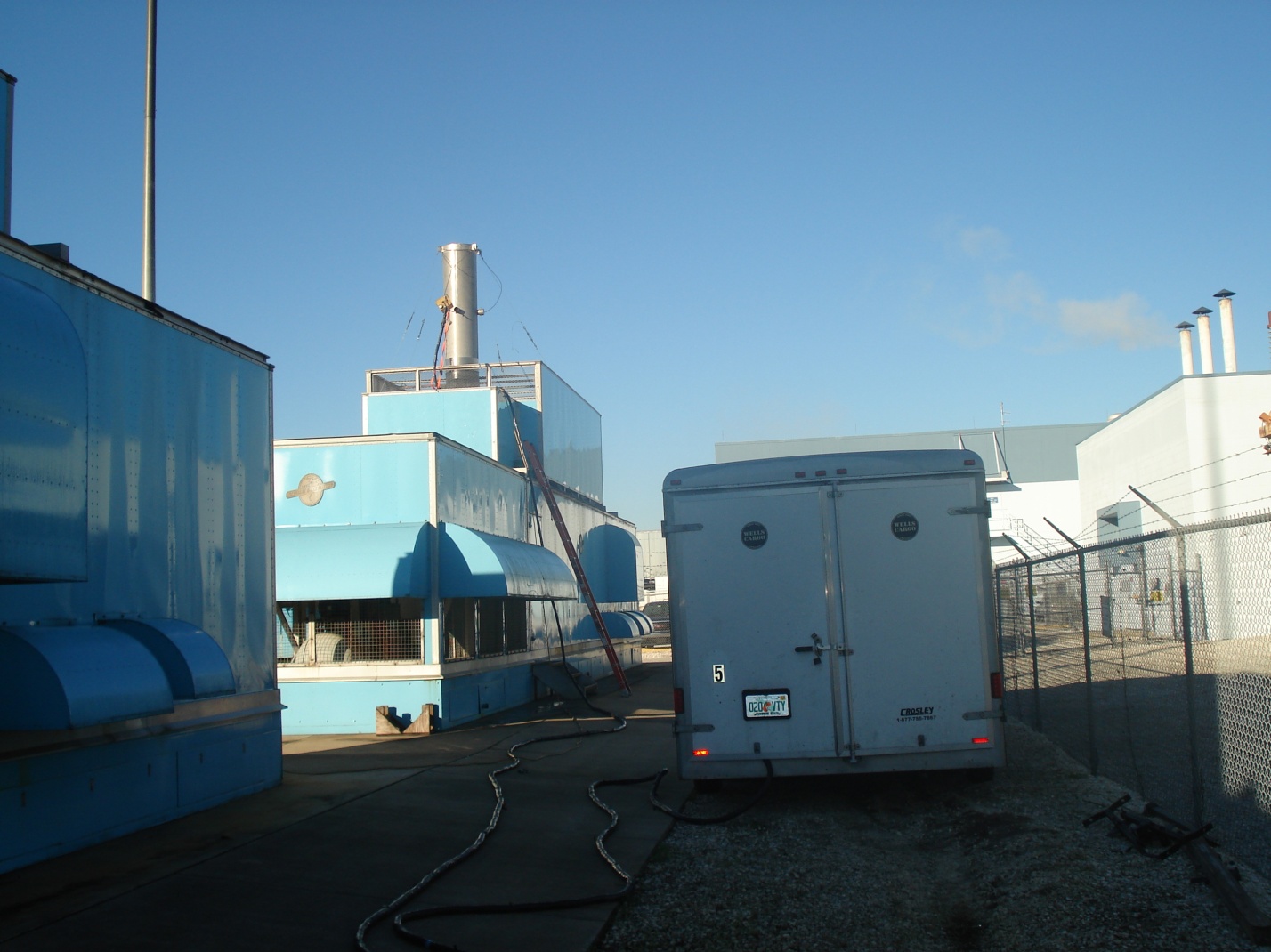 Walt Disney World, EPCOT Center Diesel Generators   January 23, 2009.  Stack test being conducted on unit 2.  Unit 1 was tested yesterday.  Taken by Garry Kuberski.Unit 2 stack test arrangement.